"Детям больше нужен пример для подражания, чем критика".Уважаемые родители!
Мы рады видеть Вас и Ваших детей в детском саду «Юхаристальский д/с»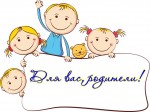 Для зачисления ребенка в Учреждение родителям (законным представителям) необходимо написать заявление и предоставить медицинское заключение, копию документа, подтверждающий статус  опекуна или приемного родителя (на детей-сирот и детей, оставшихся без попечения родителей, переданных в семьи); для граждан, имеющих льготы на получение места в детском саду: копия документа, подтверждающего принадлежность к льготной категории (с предоставлением оригинала документа).Для представления компенсации части родительской платы за присмотр и уход за ребёнком в детском саду необходимы следующие документы:копию документа с номером лицевого счета и реквизитами банка (выписка из Банка),копию паспорта (держателя данной сберкнижки или пластиковой карты) со страницами: «фото», «прописка», «дети»;заявление для получения компенсации на каждого ребенка, посещающего данный детский сад, заполнить по установленной форме заявления для получения компенсации на каждого ребенка, посещающего наш детский сад;копия свидетельства о рождении детей до 18 лет (с предъявлением оригинала документа);документ, удостоверяющий личность  родителя (законного представителя) ребенка, на которого оформляется компенсация.Документы представляются в Учреждение лично заявителем. 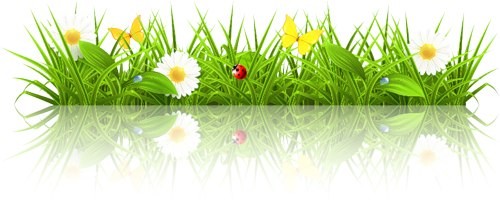 Образовательные стандарты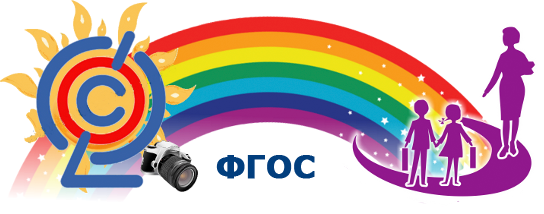 Федеральный государственный образовательный стандарт дошкольного образования (далее — Стандарт) представляет собой совокупность обязательных требований к дошкольному образованию.Стандарт разработан на основе Конституции Российской Федерации и законодательства Российской Федерации и с учетом Конвенции ООН о правах ребенка, в основе которых заложены следующие основные принципы:1) поддержка разнообразия детства; сохранение уникальности и самоценности детства как важного этапа в общем развитии человека, самоценность детства — понимание (рассмотрение) детства как периода жизни значимого самого по себе, без всяких условий; значимого тем, что происходит с ребенком сейчас, а не тем, что этот период есть период подготовки к следующему периоду;2) личностно-развивающий и гуманистический характер взаимодействия взрослых (родителей (законных представителей), педагогических и иных работников Организации) и детей;3) уважение личности ребенка;4) реализация Программы в формах, специфических для детей данной возрастной группы, прежде всего в форме игры, познавательной и исследовательской деятельности, в форме творческой активности, обеспечивающей художественно-эстетическое развитие ребенка.В Стандарте учитываются:1) индивидуальные потребности ребенка, связанные с его жизненной ситуацией и состоянием здоровья, определяющие особые условия получения им образования (далее — особые образовательные потребности), индивидуальные потребности отдельных категорий детей, в том числе с ограниченными возможностями здоровья;2) возможности освоения ребенком Программы на разных этапах ее реализации.Стандарт направлен на достижение следующих целей:1) повышение социального статуса дошкольного образования;2) обеспечение государством равенства возможностей для каждого ребенка в получении качественного дошкольного образования;3) обеспечение государственных гарантий уровня и качества дошкольного образования на основе единства обязательных требований к условиям реализации образовательных программ дошкольного образования, их структуре и результатам их освоения;4) сохранение единства образовательного пространства Российской Федерации относительно уровня дошкольного образования.Стандарт направлен на решение следующих задач:1) охраны и укрепления физического и психического здоровья детей, в том числе их эмоционального благополучия;2) обеспечения равных возможностей для полноценного развития каждого ребенка в период дошкольного детства независимо от места жительства, пола, нации, языка, социального статуса, психофизиологических и других особенностей (в том числе ограниченных возможностей здоровья);3) обеспечения преемственности целей, задач и содержания образования, реализуемых в рамках образовательных программ различных уровней (далее — преемственность основных образовательных программ дошкольного и начального общего образования);4) создания благоприятных условий развития детей в соответствии с их возрастными и индивидуальными особенностями и склонностями, развития способностей и творческого потенциала каждого ребенка как субъекта отношений с самим собой, другими детьми, взрослыми и миром;5) объединения обучения и воспитания в целостный образовательный процесс на основе духовно-нравственных и социокультурных ценностей и принятых в обществе правил и норм поведения в интересах человека, семьи, общества;6) формирования общей культуры личности детей, в том числе ценностей здорового образа жизни, развития их социальных, нравственных, эстетических, интеллектуальных, физических качеств, инициативности, самостоятельности и ответственности ребенка, формирования предпосылок учебной деятельности;7) обеспечения вариативности и разнообразия содержания Программ и организационных форм дошкольного образования, возможности формирования Программ различной направленности с учетом образовательных потребностей, способностей и состояния здоровья детей;8) формирования социокультурной среды, соответствующей возрастным, индивидуальным, психологическим и физиологическим особенностям детей;9) обеспечения психолого-педагогической поддержки семьи и повышения компетентности родителей (законных представителей) в вопросах развития и образования, охраны и укрепления здоровья детей.Стандарт включает в себя требования к:1) структуре Программы и ее объему;2) условиям реализации Программы;3) результатам освоения Программы